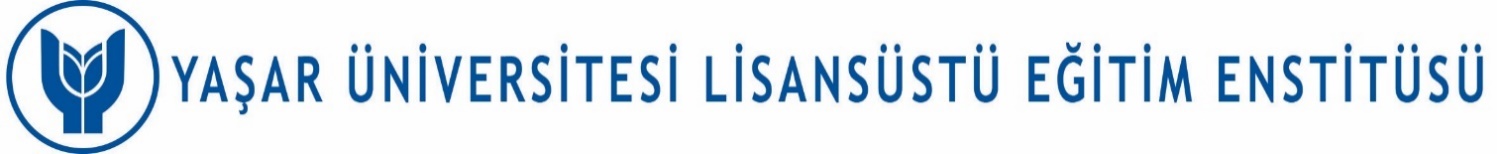 Tercih sıralamanıza göre ilgili hücreye x koyunuz. (A, B, C) Program adlarını tablonun altında belirtiniz.Tercih sıralamanıza göre ilgili hücreye x koyunuz. (A, B, C) Program adlarını tablonun altında belirtiniz.Tercih sıralamanıza göre ilgili hücreye x koyunuz. (A, B, C) Program adlarını tablonun altında belirtiniz.Tercih sıralamanıza göre ilgili hücreye x koyunuz. (A, B, C) Program adlarını tablonun altında belirtiniz.Tercih sıralamanıza göre ilgili hücreye x koyunuz. (A, B, C) Program adlarını tablonun altında belirtiniz.Tercih sıralamanıza göre ilgili hücreye x koyunuz. (A, B, C) Program adlarını tablonun altında belirtiniz.Tercih sıralamanıza göre ilgili hücreye x koyunuz. (A, B, C) Program adlarını tablonun altında belirtiniz.Tercih sıralamanıza göre ilgili hücreye x koyunuz. (A, B, C) Program adlarını tablonun altında belirtiniz.Tercih sıralamanıza göre ilgili hücreye x koyunuz. (A, B, C) Program adlarını tablonun altında belirtiniz.Tercih sıralamanıza göre ilgili hücreye x koyunuz. (A, B, C) Program adlarını tablonun altında belirtiniz.Tercih sıralamanıza göre ilgili hücreye x koyunuz. (A, B, C) Program adlarını tablonun altında belirtiniz.Tercih sıralamanıza göre ilgili hücreye x koyunuz. (A, B, C) Program adlarını tablonun altında belirtiniz.Tercih sıralamanıza göre ilgili hücreye x koyunuz. (A, B, C) Program adlarını tablonun altında belirtiniz.A Programı 
%100 BursluA Programı 
%50 BursluA Programı 
%25 BursluA Programı 
ÜcretliB Programı 
%100 BursluB Programı 
%50 BursluB Programı 
%25 BursluB Programı 
ÜcretliC Programı 
%100 BursluC Programı 
%50 BursluCProgramı 
%25 BursluC Programı 
Ücretli1. TERCİH2. TERCİH3. TERCİH4. TERCİH5. TERCİH6. TERCİH7. TERCİH8. TERCİH9. TERCİH10. TERCİH11. TERCİH12. TERCİH13. TERCİH14. TERCİH15. TERCİH16. TERCİHA Programı: B Programı: C Programı: A Programı: ÖRNEKÖRNEKÖRNEKÖRNEKÖRNEKÖRNEKÖRNEKÖRNEKÖRNEKÖRNEKÖRNEKÖRNEKÖRNEKA Programı 
%100 BursluA Programı 
%50 BursluA Programı 
%25 Burslu A Programı 
ÜcretliB Programı 
%100 BursluB Programı 
%50 BursluB Programı 
%25 Burslu B Programı 
ÜcretliC Programı 
%100 BursluC Programı 
%50 BursluC Programı 
%25 Burslu C Programı 
Ücretli1. TERCİHx2. TERCİHx3. TERCİHx4. TERCİHx5. TERCİHx6. TERCİHx7. TERCİHx8. TERCİHx9. TERCİHxA Programı: İşletme İngilizce Tezli Yüksek Lisans Programıİşletme İngilizce Tezli Yüksek Lisans Programıİşletme İngilizce Tezli Yüksek Lisans Programıİşletme İngilizce Tezli Yüksek Lisans ProgramıB Programı: İşletme Mühendisliği İngilizce Tezli Yüksek Lisans Programıİşletme Mühendisliği İngilizce Tezli Yüksek Lisans Programıİşletme Mühendisliği İngilizce Tezli Yüksek Lisans Programıİşletme Mühendisliği İngilizce Tezli Yüksek Lisans Programıİşletme Mühendisliği İngilizce Tezli Yüksek Lisans ProgramıC Programı: İşletme Mühendisliği İngilizce Tezsiz Yüksek Lisans Programıİşletme Mühendisliği İngilizce Tezsiz Yüksek Lisans Programıİşletme Mühendisliği İngilizce Tezsiz Yüksek Lisans Programıİşletme Mühendisliği İngilizce Tezsiz Yüksek Lisans Programıİşletme Mühendisliği İngilizce Tezsiz Yüksek Lisans Programı